T.C.KADIKÖY KAYMAKAMLIĞIİLÇE MİLLİ EĞİTİM MÜDÜRLÜĞÜMehmet Bayazıd Anadolu Lisesi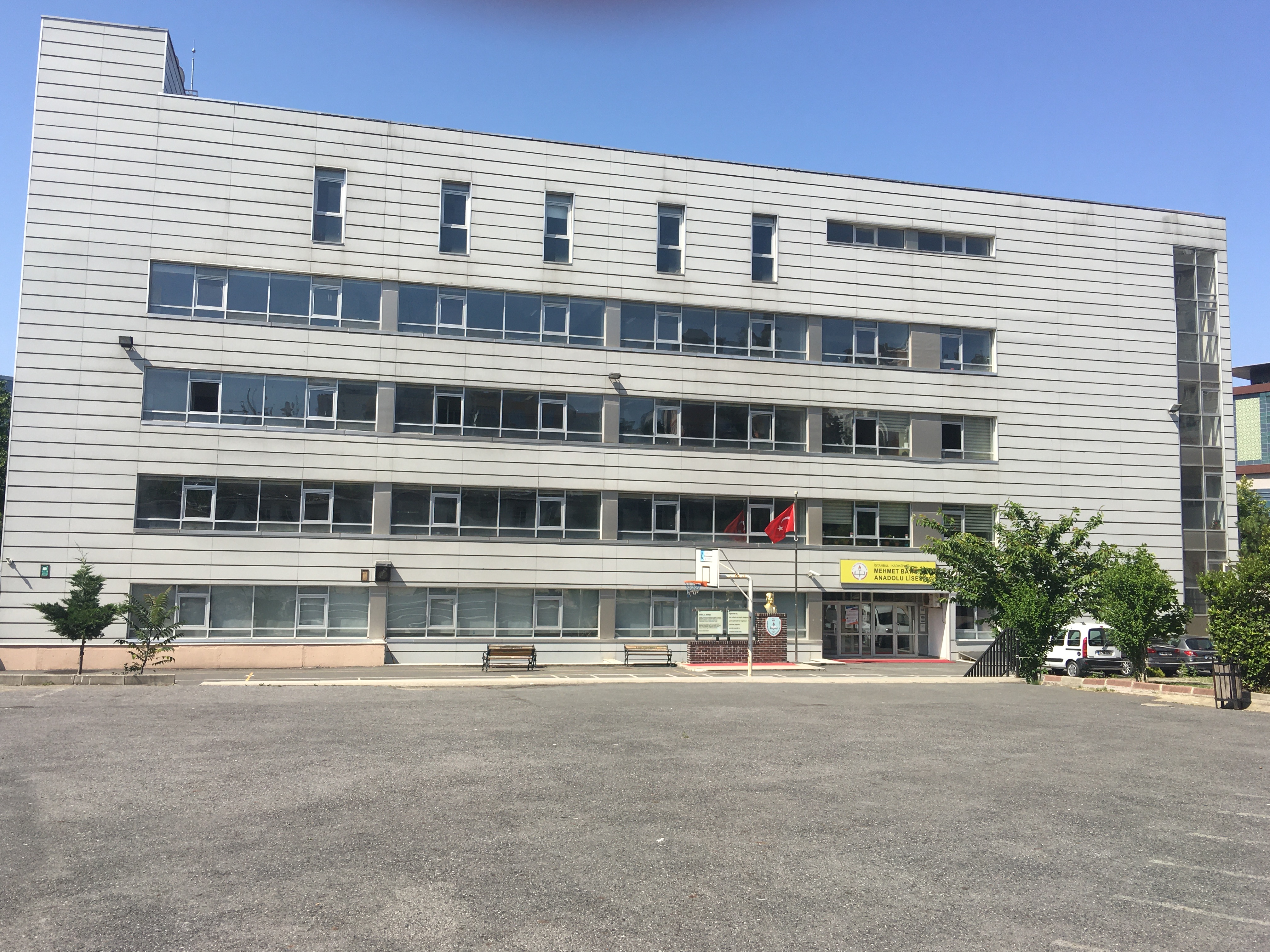 2019-2023STRATEJİK PLANIARALIK 2019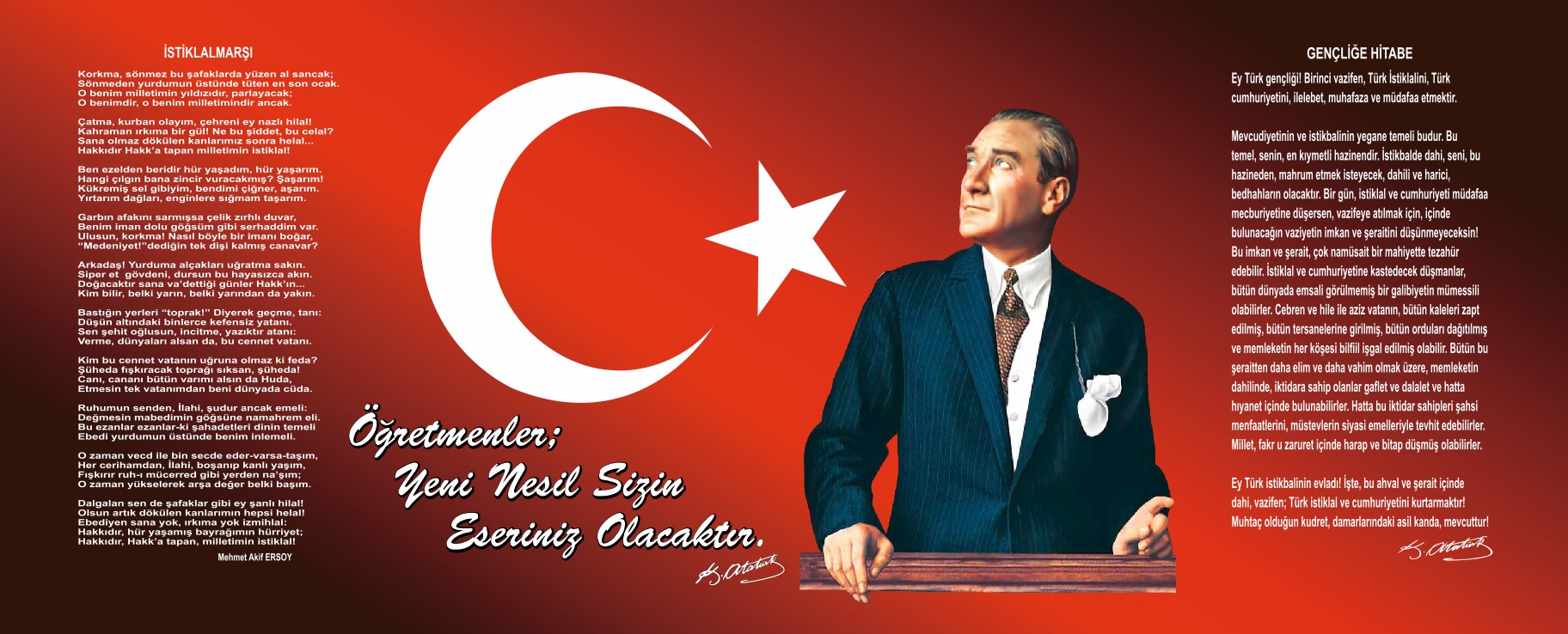 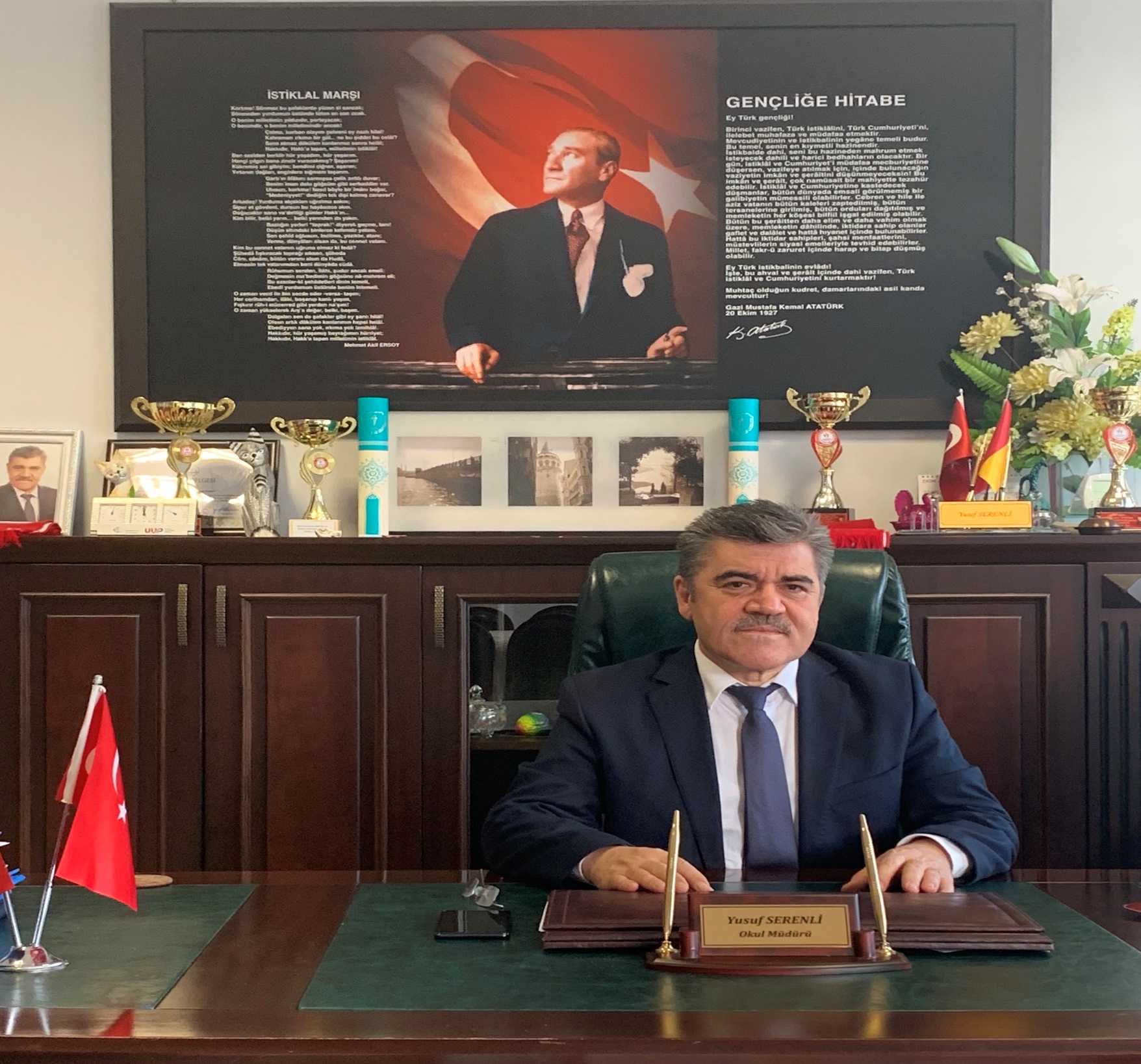 SunuşBakanlığımız tarafından açıklanan 2023 Eğitim Vizyon Belgesi açıklandıktan sonra eğitim kurumlarında planlamanın önemi bir kat daha artmış bulunmaktadır.Planlama; bulunduğumuz yerden bakarak, yarın nerede olacağımızın, kiminle, nasıl, ne zaman, ne yaparak, orada olacağımızın belirlenme sürecidir. Olmasını isteme ve yürüme sürecidir. Geleceğe yönelik bir çalışmadır. Planlama, hayata geçirilecek işlerin daha kısa sürede, daha az maliyetle, daha doğru bir şekilde yapılması için oluşturulan bir yol haritasıdır.Planlama, bir yerde kurumun vizyonunu gerçekleştirme eylemlerinin tamamıdır. Yarın, olmak istediğimiz yeri bugünden belirlemektir. Planlama bir bilimsel çalışma olsa da bu eylemleri gerçekleştirecek olan insandır. Paydaşlarda uyanacak heyecan, arzu, başarma isteği hedefleri yakın eder. Paydaşların enerjisini arttırır, hedeflere ulaşmayı kolaylaştırır.Çağdaş yönetim anlayışında kurumsal beklentilerin gerçekleşmesi için kurumların kaderinin, yöneticilerinin bireysel becerilerine bağlı olmaktan kurtarılması anlayışı vardır. İşte burada kurumların geleceğini belirleyen planlama devreye giriyor. Planlama her şeye rağmen hedefe ulaşmayı sağlıyor.Bu plan sayesinde öğrencinin okula gelişi ile mezuniyeti arasında yapılması hedeflenen şeyler gözlenebilecek, olumlu ve zayıf yönler tespit edilip güçlü yönler aktif hale getirilecek, zayıf yönlerimizin olumsuz etkisi ortadan kaldırılacaktır. Bu planın okulumuzda olumlu ve güzel faaliyetlere vesile olmasını temenni ediyorum.  Yusuf SERENLİOkul MüdürüİçindekilerSunuş	4İçindekiler	5BÖLÜM I:  GİRİŞ ve PLAN HAZIRLIK SÜRECİ	6BÖLÜM II:  DURUM ANALİZİ	7Okulun Kısa Tanıtımı 	7Okulun Mevcut Durumu:  Temel İstatistikler	8PAYDAŞ ANALİZİ	13GZFT (Güçlü, Zayıf, Fırsat, Tehdit) Analizi	15Gelişim ve Sorun Alanları	19BÖLÜM III:  MİSYON, VİZYON VE TEMEL DEĞERLER	22MİSYONUMUZ 	22VİZYONUMUZ 	22TEMEL DEĞERLERİMİZ 	23BÖLÜM IV:  AMAÇ, HEDEF VE EYLEMLER	25TEMA I:  EĞİTİM VE ÖĞRETİME ERİŞİM	25TEMA II:  EĞİTİM VE ÖĞRETİMDE KALİTENİN ARTIRILMASI	29TEMA III:  KURUMSAL KAPASİTE	35V. BÖLÜM:  MALİYETLENDİRME	41BÖLÜM I:  GİRİŞ ve PLAN HAZIRLIK SÜRECİ2019-2023 dönemi stratejik plan hazırlanması süreci Üst Kurul ve Stratejik Plan Ekibinin oluşturulması ile başlamıştır. Ekip tarafından oluşturulan çalışma takvimi kapsamında ilk aşamada durum analizi çalışmaları yapılmış ve durum analizi aşamasında paydaşlarımızın plan sürecine aktif katılımını sağlamak üzere paydaş anketi, toplantı ve görüşmeler yapılmıştır. Durum analizinin ardından geleceğe yönelim bölümüne geçilerek okulumuzun amaç, hedef, gösterge ve eylemleri belirlenmiştir. Çalışmaları yürüten ekip ve kurul bilgileri altta verilmiştir.STRATEJİK PLAN ÜST KURULUBÖLÜM II:  DURUM ANALİZİDurum analizi bölümünde okulumuzun mevcut durumu ortaya konularak neredeyiz sorusuna yanıt bulunmaya çalışılmıştır. Bu kapsamda okulumuzun kısa tanıtımı, okul künyesi ve temel istatistikleri, paydaş analizi ve görüşleri ile okulumuzun Güçlü Zayıf Fırsat ve Tehditlerinin (GZFT) ele alındığı analize yer verilmiştir.Okulun Kısa TanıtımıOkulumuz 1970 yılında Mehmet Bayazıd tarafından yaptırılarak Milli Eğitim Bakanlığına hibe edilmiştir.1970 yılında tek bina ile ortaokul ve lise kısmı olarak eğitime başlamış, 1972-1973 öğretim yılında bünyesinde akşam sanat okulu açılmıştır. 1987 yılında yapılan ek bina ile öğretime devam etmiştir.  1992-1993 öğretim yılından itibaren ortaokul kısmı kapatılmıştır.1997-1998 Öğretim yılında Okul bünyesinde Yabancı Dil Ağırlıklı Lise açılmıştır. 2004-2005 Öğretim yılında s Yabancı Dil Ağırlıklı Lise kısmı kapatılmıştır.2010-2011 Öğretim yılında ANADOLU SAĞLIK MESLEK LİSESİNE dönüştürülmüş ve 2 HEMŞİRELİK ve TIBBİ LABORATUVAR bölümü açılmıştır. 2013-2014 yılında 2 Hemşirelik, 1 Laboratuvar, 1Acil tıp Teknisyenliği,1 Anestezi Teknisyenliği bölümleriyle hizmete başlamıştır. 2014-2015 yılında okulumuz Mehmed Bayazıd Mesleki Teknik Anadolu Lisesi olarak Mesleki Teknik Eğitim Genel Müdürlüğüne bağlanmış ve Ebe Yardımcılığı, Hemşire Yardımcılığı ve Sağlık Bakım Teknisyenliği bölümleri açılmıştır.2018-2019 Eğitim - Öğretim yılında Milli Eğitim Bakanlığının 14.06.2018 tarihli 11700756 sayılı yazısı ile okulumuz, Anadolu Lisesine dönüştürülmüştür. Okulumuzun adı Mehmet Bayazıd Anadolu Lisesi olmuştur. 2018 - 2019 eğitim öğretim yılından itibaren yeni kayıt olan öğrencilerimiz Anadolu Lisesine alınmıştır. Okulumuzda ikinci yabancı dil Fransızcadır.Okulumuz, kurulduğu günden bu yana 35.000´e yakın mezun vermiştir. 2015 - 2016 eğitim öğretim yılından beri yeni binasında hizmet vermektedir.Okulun Mevcut Durumu:  Temel İstatistiklerOkul KünyesiOkulumuzun temel girdilerine ilişkin bilgiler altta yer alan okul künyesine ilişkin tabloda yer almaktadır.Temel Bilgiler Tablosu- Okul Künyesi Çalışan BilgileriOkulumuzun çalışanlarına ilişkin bilgiler altta yer alan tabloda belirtilmiştir.Çalışan Bilgileri TablosuOkulumuz Bina ve Alanları	Okulumuzun binası ile açık ve kapalı alanlarına ilişkin temel bilgiler altta yer almaktadır.Okul Yerleşkesine İlişkin Bilgiler Sınıf ve Öğrenci BilgileriOkulumuzda yer alan sınıfların öğrenci sayıları alttaki tabloda verilmiştir.Donanım ve Teknolojik KaynaklarımızTeknolojik kaynaklar başta olmak üzere okulumuzda bulunan çalışır durumdaki donanım malzemesine ilişkin bilgiye alttaki tabloda yer verilmiştir.Teknolojik Kaynaklar TablosuGelir ve Gider BilgisiOkulumuzun genel bütçe ödenekleri, okul aile birliği gelirleri ve diğer katkılar da dâhil olmak üzere gelir ve giderlerine ilişkin son iki yıl gerçekleşme bilgileri alttaki tabloda verilmiştir.PAYDAŞ ANALİZİKurumumuzun temel paydaşları öğrenci, veli ve öğretmen olmakla birlikte eğitimin dışsal etkisi nedeniyle okul çevresinde etkileşim içinde olunan geniş bir paydaş kitlesi bulunmaktadır. Paydaşlarımızın görüşleri anket, toplantı, dilek ve istek kutuları, elektronik ortamda iletilen önerilerde dâhil olmak üzere çeşitli yöntemlerle sürekli olarak alınmaktadır.Paydaş anketlerine ilişkin ortaya çıkan temel sonuçlara altta yer verilmiştir:  Öğrenci Anketi Sonuçları: Öğrencilerimize uygulanan anket sonuçlarına göre ; ankete katılan öğrencilerden Atatürk ve diğer Türk büyüklerini tanıma, milli manevi değerleri benimseme konusunda %87, Öğrenci işleri konusunda %83, Öğretmenlerle iletişim ve güven konusunda %81, belirli gün ve haftalar konusunda %76, Rehberlik hizmetleri konusunda %72, Okulun fiziki imkanları konusunda %69, teknolojik araç gereçler konusunda %58,  kantin ürün çeşitliliği ve fiyatları konusunda %45 oranında memnun olduğu sonucu çıkmıştır.Anket uygulanmasından sonra kullanılmaya başlanan akıllı tahtalar ile teknolojik araç gereçler konusundaki memnuniyet oranının artacağı öngörülmektedir.Öğretmen Anketi Sonuçları: Anket sonucunda okulumuz öğretmenlerinin yöneticiler ile ilgili işbirliği yapmak konusunda %75, okulun kendini geliştirme imkanı tanıması, hizmetiçi eğitimlere katılmada yöneticilerin destek vermesi konusunda %77, öğretmenler, yöneticiler ve diğer çalışanlar ile sağlıklı iletişim kurma konusunda %79, okulda bilgi becerilerini sergileme ve inisiyatif alabilme konusunda %81, kararlara katılım konusunda %77, performans değerlendirme, takdir görme ve ödüllendirme konusunda %71, okuldaki araç gereç konusunda %77, yönetimden genel memnuniyet konusunda %79 oranında memnun oldukları tespit edilmiştir. Veli Anketi Sonuçları: Velilerimize yapılan anket sonucunda velilerimizin okul ve kurum hizmetlerine ulaşım konusunda memnuniyet oranı %92, Okul ile iletişim kurma öğretmenler idareciler ile iletişim kurma ve duyurulara ulaşma konusunda memnuniyet oranı % 85, okulumuzla ilgili dilek ve şikayetleri iletme ve sonuçlandırma konusunda memnuniyet oranı %79, okul yönetici, öğretmenleri ve çalışanlarına karşı güvenilirlik oranı %97, okul rehberlik hizmetleri konusunda %81, çocuğun okul içerisinde ve çocuğun okula geliş yolunda güven içerisinde olması konusunda memnuniyet oranı %69, ders araç gereçleri kullanımı konusunda memnuniyet oranı %75', okulun fiziki ortamı spor salonu bahçesi konusunda memnuniyet oranı %96, kantin yemekhanedeki yiyecekler ve fiyatları ile ilgili memnuniyet oranı %64 olarak tespit edilmiştir. GZFT (Güçlü, Zayıf, Fırsat, Tehdit) Analizi Okulumuzun temel istatistiklerinde verilen okul künyesi, çalışan bilgileri, bina bilgileri, teknolojik kaynak bilgileri ve gelir gider bilgileri ile paydaş anketleri sonucunda ortaya çıkan sorun ve gelişime açık alanlar iç ve dış faktör olarak değerlendirilerek GZFT tablosunda belirtilmiştir. Dolayısıyla olguyu belirten istatistikler ile algıyı ölçen anketlerden çıkan sonuçlar tek bir analizde birleştirilmiştir.Kurumun güçlü ve zayıf yönleri donanım, malzeme, çalışan, iş yapma becerisi, kurumsal iletişim gibi çok çeşitli alanlarda kendisinden kaynaklı olan güçlülükleri ve zayıflıkları ifade etmektedir ve ayrımda temel olarak okul müdürü/müdürlüğü kapsamından bakılarak iç faktör ve dış faktör ayrımı yapılmıştır. İç Faktörler Güçlü YönlerZayıf YönlerDış Faktörler Fırsatlar:Tehditler:Gelişim ve Sorun AlanlarıGelişim ve sorun alanları analizi ile GZFT analizi sonucunda ortaya çıkan sonuçların planın geleceğe yönelim bölümü ile ilişkilendirilmesi ve buradan hareketle hedef, gösterge ve eylemlerin belirlenmesi sağlanmaktadır. Gelişim ve sorun alanları ayrımında eğitim ve öğretim faaliyetlerine ilişkin üç temel tema olan Eğitime Erişim, Eğitimde Kalite ve kurumsal Kapasite kullanılmıştır. Eğitime erişim, öğrencinin eğitim faaliyetine erişmesi ve tamamlamasına ilişkin süreçleri; Eğitimde kalite, öğrencinin akademik başarısı, sosyal ve bilişsel gelişimi ve istihdamı da dâhil olmak üzere eğitim ve öğretim sürecinin hayata hazırlama evresini; Kurumsal kapasite ise kurumsal yapı, kurum kültürü, donanım, bina gibi eğitim ve öğretim sürecine destek mahiyetinde olan kapasiteyi belirtmektedir.Gelişim ve sorun alanlarına ilişkin GZFT analizinden yola çıkılarak saptamalar yapılırken yukarıdaki tabloda yer alan ayrımda belirtilen temel sorun alanlarına dikkat edilmesi gerekmektedir. Gelişim ve Sorun AlanlarımızBÖLÜM III:  MİSYON, VİZYON VE TEMEL DEĞERLEROkul Müdürlüğümüzün Misyon, vizyon, temel ilke ve değerlerinin oluşturulması kapsamında öğretmenlerimiz, öğrencilerimiz, velilerimiz, çalışanlarımız ve diğer paydaşlarımızdan alınan görüşler, sonucunda stratejik plan hazırlama ekibi tarafından oluşturulan Misyon, Vizyon, Temel Değerler; Okulumuz üst kurulana sunulmuş ve üst kurul tarafından onaylanmıştır.MİSYONUMUZ Mehmet Bayazıd Anadolu Lisesi bünyesinde vatanını ve milletini seven, milli ve manevi değerlerine bağlı ancak herhangi bir ırk, din, dil, siyasal görüş ve sosyal ayırım gözetmeden herkese eşit davranan, bilimsel  gelişmeleri yakından takip eden, yeniliğe açık; üniversite sınavlarını kazanma oranı yüksek,  sosyokültürel düzeyi yüksek, ahlaki değer ve etik yargıları gelişmiş, milli, manevi, ahlaki ve insani sorumluluklarını bilen bireyler yetiştirmektir.VİZYONUMUZ Mehmet Bayazıd Anadolu Lisesi bünyesinde; yaşadığı çağı kavramış, geleceğin ihtiyaçlarını ve insan tipini görebilen kendini buna göre hazırlayan ve yetiştiren, dünyadaki akranlarıyla yarışabilecek, tarihten ve eğitimden  aldığı ilhamla, milli ve manevi değerlerini evrensel seviyelere çıkaran, özgüveni yüksek  bireyler yetiştiren kurum olmak.TEMEL DEĞERLERİMİZ TEMEL DEĞERLER:1.AÇIKLIK:  Mehmet Bayazıd Anadolu Lisesi yürüttüğü tüm iş ve işlemlerde açık ve objektif olarak hareket eder.2.ATATÜRK İLKE VE İNKILÂPLARINA BAĞLILIK:  Mehmet Bayazıd Anadolu Lisesi T.C Anayasası'nda  da ifadesi geçen temel ilke ve inkılâplara bağlı olarak eğitim ve öğretim faaliyetlerini yürütür.3.ÜST POLİTİKALARA BAĞLILIK:  Mehmet Bayazıd Anadolu Lisesi Türk Milli Eğitim Politikalarına bağlıdır.4.BİLİMSELLİK:  Mehmet Bayazıd Anadolu Lisesi bilimin temel fonksiyonları olan "Anlama, Açıklama, Araştırma ve Kontrolü temel olarak benimser.5.BİREYİN YETENEKLERİ:  Mehmet Bayazıd Anadolu Lisesi  her bireyin yeteneklerinin farklı olabileceği gerçekliğine yönelik eğitim ve öğretim uygulamalarına önem verir.6.ÇÖZÜM ODAKLILIK:  Mehmet Bayazıd Anadolu Lisesi doğru, güçlü gözlem ve analizlerle yapıcı alternatifler yaratmak süreciyle mevcut sorunlara yaklaşır.7.DEĞER KATMAK:  Mehmet Bayazıd Anadolu Lisesi kurumsal yönetim yaklaşımı ile öğrenci ve öğretmenlerine değer katar.8.DEĞİŞİM VE GELİŞİME ODAKLILIK:  Mehmet Bayazıd Anadolu Lisesi pozitif anlamda değişimlere açık ve sürekli gelişimi kendisine ilke edinen bir kurumdur..9.DEZAVANTAJLI KESİMLERE POZİTİF AYRIMCILIK:  Mehmet  Bayazıd Anadolu Lisesi dezavantajlı grupların ancak bazı özel birtakım haklara sahip olurlarsa, gerçekten eşit olma şansını yakalayabilecekleri düşüncesiyle hareket eder.10.DÜRÜSTLÜK:  Mehmet Bayazıd Anadolu Lisesi ve işlemlerinde dürüstlük ve titizlik ile hareket eder.11.GÜNCELLİK: Mehmet Bayazıd Anadolu Lisesi güncelliği sürekli yenilik ve değişim olarak kabul eder.12.GÜVENİLİRLİK: Mehmet Bayazıd Anadolu Lisesi sahip olduğu şartlar içerisinde belirlenen zaman diliminde uygun fonksiyonları yerine getirebilme yeteneğine sahiptir.13.HER YERDE EĞİTİM: Mehmet Bayazıd Anadolu Lisesi veli-öğretmen-öğrenci üçlüsünün koordinasyonunun ve yaygın öğretimin de önemini bilerek eğitim ve öğretim modelleri belirler.14.HESAP VERİLEBİLİRLİK:  Mehmet Bayazıd Anadolu Lisesi her iş ve işlemlerinde objektif hesap verebilmeyi benimser.15.HUKUKUN ÜSTÜNLÜĞÜNE SAYGI: Mehmet Bayazıd Anadolu Lisesi her türlü yönetim ve karar alma işlemlerinde yasalara bağlı kalarak hareket eder.16.İNSAN HAKLARINA SAYGI: Mehmet Bayazıd Anadolu Lisesi insan haklarının değerini, üstünlüğünü, yararlılığını, kutsallığını kabul eder.17.KATILIMCILIK: Mehmet Bayazıd Anadolu Lisesi farklı ve özgün düşüncelerin zenginleştirilmesinde sürece paydaşlarını da katarak öncülük eder.18.KİŞİSEL VERİLERDE GİZLİLİK: Mehmet Bayazıd Anadolu Lisesi kişisel verilerin gizliliğine inanır ve bunu uygulamalarında gösterir.19.LAİKLİK: Mehmet Bayazıd Anadolu Lisesi laiklik ilkesini benimser.20.LİDERLİK: Mehmet Bayazıd Anadolu Lisesi her konu ve çalışmada bilgili önder ve lider olur.21.MİLLİ AHLAK VE KÜLTÜRÜN GELİŞTİRİLMESİ: Mehmet Bayazıd Anadolu Lisesi toplumda yaşayan fertlerin ve grupların yaygın yaşam kurallarını bilir, Milli Ahlak ve kültürün genç nesillere aktarılmasında rehber olur ve politikalarını ona göre belirler.22.TAKDİR ETMEK: Mehmet Bayazıd Anadolu Lisesi gerekli yer ve koşullarda takdir yeteneğini olumlu yönde kullanır.23.TEKNOLOJİYİ ETKİN VE VERİMLİ KULLANMA: Mehmet Bayazıd Anadolu Lisesi teknolojik gelişimleri takip eder ve etkin ve verimli olarak uygulanmasına olanak sağlar.24.YETKİNLİK VE GİRİŞİMCİLİK: Mehmet Bayazıd Anadolu Lisesi öğrenci, öğretmen, veliyi destekler paydaşlarının girişimciliğine olanak sağlar.25.YÖNELTME: Mehmet Bayazıd Anadolu Lisesi göreni olumlu yönde yönlendirir ve destekler.26.İLETİŞİM: Mehmet Bayazıd Anadolu Lisesi müdürlüğü paydaşlarıyla empatik, ikna edici, etkin ve güdüleyici iletişim kanallarını benimsemiştir.27.STRATEJİ GELİŞTİRME VE TOPLAM KALİTE YÖNETİMİ: Mehmet Bayazıd Anadolu Lisesi müdürlüğü proaktif yaklaşımlarla hareket ederek oluşabilecek sorunları önceden tanılar ve tedbir alır.BÖLÜM IV:  AMAÇ, HEDEF VE EYLEMLERTEMA I:  EĞİTİM VE ÖĞRETİME ERİŞİMStratejik Amaç 1.Eğitim ve Öğretime Erişimin Artırılması:Tüm sınıflardaki öğrencilerimizin devamsızlık ve okul terki gibi olumsuz davranışlardan uzak kalarak eğitim ve öğrenim süreçlerini tamamlamalarını desteklemek.Stratejik Hedef 1.1. Eğitim Öğretime Katılım ve Tamamlama:Eğitim-Öğretime katılım oranını arttırmak ve tamamlamalarını sağlamak.Stratejik Amaç 2. Eğitim ve Öğretimde Kalitenin Artırılması:Tüm öğrencilerimize, evrensel ölçülerde bilgi, donanım, beceri  ve davranış kazandırarak akademik başarılarını ve öğrenme kazanımlarını geliştirmek, onları hayata, ve bir üst öğrenime hazırlamak, özgüvenli, girişimci, sorumluluk alabilen ve dil becerileri yüksek bireyler yetiştirmek.Stratejik Hedef 2.1.Öğrenci Başarısı ve Öğrenme Kazanımları:Öğrencilerimizin akademik başarılarını ve öğrenme kazanımlarını arttırmak.Stratejik Hedef 2.2.Eğitim ve Öğretim ile İstihdam İlişkisinin Geliştirilmesi:Öğrencilerimizi ilgi alanları ve kabiliyetleri doğrultusunda bir üst öğrenime  ve meslek hayatına hazırlamak.Stratejik Hedef 2.3.Yabancı Dil ve Hareketlilik:Personelimiz ve öğrencilerimiz arasında kültürler arası etkileşimde yabancı dil farkındalığı yaratarak; farklı dillerde kendini ifade edebilmelerine yönelik yabancı dil yeterliliği ile uluslararası  öğrenci ve öğretmen hareketliliğini artırmak.Stratejik Amaç 3.Kurumsal Kapasitenin Geliştirilmesi:Etkin ve verimli işleyen bir kurumsal yapıyı tesis edebilmek amacıyla; beşeri, fiziki ve mali altyapı süreçlerini iyileştirmek, yönetim organizasyon süreçlerini geliştirmek, enformasyon teknolojilerinin kullanımını arttırmak.Stratejik Hedef 3.1.Beşeri Alt Yapı:Okulumuzda istihdam edilen personelin yeterlilik, donanım ve performansının geliştirildiği bir yönetim yapısını oluşturmak.Stratejik Hedef 3.2. Fiziki ve Mali Alt Yapı:İhtiyaç durumu ve bütçe imkânları doğrultusunda, uygun eğitim ortamları oluşturacak şekilde fiziki kapasiteyi geliştirmek, eğitim ve öğretime yeni ortamlar kazandırmak, etkin ve verimli bir mali yönetim yapısını oluşturmak. Stratejik Hedef 3.3. Yönetim ve Organizasyon:Ulusal standartlar çerçevesinde, çoğulcu,  katılımcı, şeffaf , hesap verebilir  yönetim ve organizasyon yapısını oluşturmak;enformasyon teknolojilerinin kullanımını daha etkin hale getirmek; verilerin elektronik ortamda toplanması,analizi, iletimi ve paylaşımını verimli hale getirmek.Performans Göstergeleri EylemlerTEMA II:  EĞİTİM VE ÖĞRETİMDE KALİTENİN ARTIRILMASIBu tema altında akademik başarı, sınav kaygıları, sınıfta kalma, ders başarıları ve kazanımları, disiplin sorunları, öğrencilerin bilimsel, sanatsal, kültürel ve sportif faaliyetleri yer almaktadır. Stratejik Amaç 2:     Öğrencilerimizin gelişen dünyaya uyum sağlayacak şekilde donanımlı bireyler olabilmesi için eğitim ve öğretimde kalite artırılacaktır. Stratejik Hedef 2.1:    Öğrenme kazanımlarını takip eden ve başta veli, okul ve öğrencilerimizin yakın çevresi olmak üzere tüm paydaşları sürece dâhil eden bir yönetim anlayışı ile öğrencilerimizin akademik başarıları artırılacaktır.Performans GöstergeleriEylemlerStratejik Hedef 2.2:   Öğrencilerimizin bilimsel, kültürel, sanatsal, sportif ve toplum hizmeti alanlarında etkinliklere katılımı artırılacak, yetenek ve becerileri geliştirilecektir. Performans GöstergeleriEylemlerTEMA III:  KURUMSAL KAPASİTEStratejik Amaç 3:  Okulumuzun beşeri, mali, fiziki ve teknolojik unsurları ile yönetim ve organizasyonu, eğitim ve öğretimin niteliğini ve eğitime erişimi yükseltecek biçimde geliştirilecektir.Stratejik Hedef 3.1:  Okulumuz personelinin mesleki yeterlilikleri ile iş doyumu ve motivasyonları artırılacaktır.Performans GöstergeleriEylemlerStratejik Hedef 3.2:  Okulumuzun mali ve fiziksel altyapısı eğitim ve öğretim faaliyetlerinden beklenen sonuçların elde edilmesini sağlayacak biçimde sürdürülebilirlik ve verimlilik esasına göre geliştirilecektir.Performans göstergeleriEylemlerStratejik Hedef 3.3:  Okulumuzun yönetsel süreçleri, etkin bir izleme ve değerlendirme sistemiyle desteklenen, katılımcı, şeffaf ve hesap verebilir biçimde geliştirilecektir.Performans göstergeleriEylemlerV. BÖLÜM:  MALİYETLENDİRME2019-2023 Stratejik Planı Faaliyet/Proje Maliyetlendirme TablosuVI. BÖLÜM:  İZLEME VE DEĞERLENDİRMEOkulumuz Stratejik Planı izleme ve değerlendirme çalışmalarında 5 yıllık Stratejik Planın izlenmesi ve 1 yıllık gelişim planının izlenmesi olarak ikili bir ayrıma gidilecektir. Stratejik planın izlenmesinde 6 aylık dönemlerde izleme yapılacak denetim birimleri, il ve ilçe millî eğitim müdürlüğü ve Bakanlık denetim ve kontrollerine hazır halde tutulacaktır.Yıllık planın uygulanmasında yürütme ekipleri ve eylem sorumlularıyla aylık ilerleme toplantıları yapılacaktır. Toplantıda bir önceki ayda yapılanlar ve bir sonraki ayda yapılacaklar görüşülüp karara bağlanacaktır.Üst Kurul BilgileriÜst Kurul BilgileriEkip BilgileriEkip BilgileriAdı SoyadıUnvanıAdı SoyadıUnvanıYusuf SERENLİOkul MüdürüTuğba PARMAKSIZÖğretmenMeryem TİYEKMüdür YardımcısıSerap BADEMCİ ÖğretmenSevda GÖKÇEKÖğretmenGülüzar US ÖğretmenEbru FIRATOkul Aile Birliği BaşkanıSelda AKCALIÖğretmenRahime GEZGİNOkul Aile Birliği Yönetim Kurulu ÜyesiSeçil ÜSTÜNKAYAÖğretmenİli:  İli:  İli:  İli:  İlçesi: İlçesi: İlçesi: İlçesi: Adres:  Dumlupınar Mh., Hızırbey Cad. No: 207, 34720 Kadıköy/İstanbulDumlupınar Mh., Hızırbey Cad. No: 207, 34720 Kadıköy/İstanbulDumlupınar Mh., Hızırbey Cad. No: 207, 34720 Kadıköy/İstanbulCoğrafi Konum (link)*: Coğrafi Konum (link)*: https: //goo.gl/maps/oNBwo5hfuTDLwxpb7https: //goo.gl/maps/oNBwo5hfuTDLwxpb7Telefon Numarası:  (0216) 565 02 50(0216) 565 02 50(0216) 565 02 50Faks Numarası: Faks Numarası: 0216 565 38 210216 565 38 21e- Posta Adresi: 765263@meb.k12.tr765263@meb.k12.tr765263@meb.k12.trWeb sayfası adresi: Web sayfası adresi: http: //kadikoymbasml.meb.k12.tr/http: //kadikoymbasml.meb.k12.tr/Kurum Kodu:  765263 765263 765263Öğretim Şekli: Öğretim Şekli:  Tam Gün Tam GünOkulun Hizmete Giriş Tarihi :  1970Okulun Hizmete Giriş Tarihi :  1970Okulun Hizmete Giriş Tarihi :  1970Okulun Hizmete Giriş Tarihi :  1970Toplam Çalışan SayısıToplam Çalışan Sayısı5656Öğrenci Sayısı: Kız303303Öğretmen SayısıÖğrenci Sayısı: KızKızÖğrenci Sayısı: Erkek230230Öğretmen SayısıErkekErkekErkekÖğrenci Sayısı: Toplam533533Öğretmen SayısıToplamToplamToplamDerslik Başına Düşen Öğrenci SayısıDerslik Başına Düşen Öğrenci SayısıDerslik Başına Düşen Öğrenci Sayısı30Şube Başına Düşen Öğrenci SayısıŞube Başına Düşen Öğrenci SayısıŞube Başına Düşen Öğrenci Sayısı30Öğretmen Başına Düşen Öğrenci SayısıÖğretmen Başına Düşen Öğrenci SayısıÖğretmen Başına Düşen Öğrenci Sayısı11Şube Başına 30’dan Fazla Öğrencisi Olan Şube S.Şube Başına 30’dan Fazla Öğrencisi Olan Şube S.Şube Başına 30’dan Fazla Öğrencisi Olan Şube S.10Öğrenci Başına Düşen Toplam Gider MiktarıÖğrenci Başına Düşen Toplam Gider MiktarıÖğrenci Başına Düşen Toplam Gider Miktarı400Öğretmenlerin Kurumdaki Ortalama Görev SüresiÖğretmenlerin Kurumdaki Ortalama Görev SüresiÖğretmenlerin Kurumdaki Ortalama Görev Süresi12Unvan*ErkekKadınToplamOkul Müdürü ve Müdür Yardımcısı314Sınıf Öğretmeni000Branş Öğretmeni93140Rehber Öğretmen112İdari Personel011Yardımcı Personel314Güvenlik Personeli101Toplam Çalışan Sayıları173552Okul BölümleriOkul BölümleriÖzel AlanlarVarYokOkul Kat Sayısı5Çok Amaçlı SalonXDerslik Sayısı18Çok Amaçlı SahaXDerslik Alanları (m2)54KütüphaneXKullanılan Derslik Sayısı18Fen LaboratuvarıXŞube Sayısı20Bilgisayar LaboratuvarıXİdari Odaların Alanı (m2)18İş AtölyesiXÖğretmenler Odası (m2)55Beceri AtölyesiXOkul Oturum Alanı (m2)850PansiyonXOkul Bahçesi (Açık Alan)(m2)7478Okul Kapalı Alan (m2)4250Sanatsal, bilimsel ve sportif amaçlı toplam alan (m2)1000Tuvalet Sayısı30Kantin (m2)76SINIFIKızErkekToplamSINIFIKızErkekToplam9 - A18153311 - A150159 - B15132811 - B273309 - C14142811 - C613199 - D16143011 - D712199 - E14142812 - A200209 - F15142912 – B1572210 - A17163312 – C1451910 - B16163212 – D12122410 - C15183312 - E1492310 - D16183412 - F17623Akıllı Tahta Sayısı18TV Sayısı1Masaüstü Bilgisayar Sayısı4Yazıcı Sayısı8Taşınabilir Bilgisayar Sayısı3Fotokopi Makinesi Sayısı3Projeksiyon Sayısı3İnternet Bağlantı Hızı25mbpsYıllarGelir MiktarıGider Miktarı2017185.540191.7462018206.000183.000ÖğrencilerUygulamaya çıkan 12.sınıf öğrencilerinin çalışma alanlarının çeşitliliği, mesleki becerilerini arttırmasıİşletmedeki 12. sınıf öğrencilerinin 3308 sayılı yasa gereği her ay asgari ücretin %30unu maaş alması.ÇalışanlarDeneyimli, yeniliğe açık idareci, öğretmen kadrosuVelilerBina ve YerleşkeOkulumuzun konumunun iyi olması ve buna bağlı olarak ulaşım kolaylığı olmasıOkulumuzun fiziki şartlarının yeni ve yeterli olmasıOkulumuzun öğrencilerin ihtiyacına yetecek büyüklükte bahçesi olmasıUygulama alanlarının çoğunluğuna yakın olmasıTurizme açık olan bir ilçe olmasıDonanımTeknolojik materyallerin yeterli olması1 adet konferans salonunun bulunması3 adet donanımlı teknik odasının olmasıOkulumuzun spor salonu, halı saha, basketbol sahası, fitness salonu gibi imkânlarının olmasıGüvenlik kameralarının olmasıHer sınıfta ve laboratuvarlarda akıllı tahta ve internet bağlantısı olmasıBütçeOkulumuzun kendi giderlerini kendisinin karşılayabiliyor olmasıYönetim SüreçleriHizmet içi Eğitimlerinden yararlanmaKurum personel sayısının yeterliliğiMesleki ve Teknik eğitim Hizmetlerinden yararlanma İletişim Süreçleriİdarenin değişime ve yeniliklere açık olması Hastanelerle yakın işbirliğiRehberlik servisi bulunmasıOkul web sitesindeki içerik ve duyuruların güncel tutulması.Öğretmenler whatsapp grubu ile öğretmenler ve idare arasındaki haberleşmenin hızlı sağlanmasıvbGeri dönüşüm faaliyetlerinin bulunmasıÖğrenciler	Öğrencilerin sosyokültürel ve sosyoekonomik düzeylerinin düşük olmasıEbe yardımcılığı, hemşire yardımcılığı ve sağlık bakım teknisyenliği olarak değişen yeni müfredatın uygulama alanlarında hala kabul görmemesi ve uygulanabilir olmaması bu yüzden öğrencilerin kendilerini eksik hissetmesi ve demoralize olmasıÇalışanlarVelilerVeli katılımının düşük olmasıBina ve YerleşkeOkul çevresinde gençleri çeldirici eğlence yerleri, kafe, kahvehane, sakıncalı ürün satan büfe olmasıOkulun statüsünün çok sık değişmesiSağlık alanı öğrencilerinin yetersiz kültür dersi görmesinden dolayı üniversite başarılarının düşük olmasıMegakentte yaşanan ulaşım zorluklarıOkul çevresinin trafik ve insan  yoğunluğunun fazla olmasıDonanımBilgisayar laboratuvarının olmamasıYemekhanenin olmamasıYönetim SüreçleriDers saatlerinin ve ders çeşidinin fazla olmasıOkulun yerel yerleştirme ile öğrenci alan okul olmasıİletişim SüreçleriÖğrencilerin katılabileceği sosyal ve kültürel etkinliklerin az olmasıPolitikYerel yönetimin eğitimde işbirliğine açık olmasıKadıköy İlçesi'nin gelişime açık bir bölge olmasıEkonomikSosyolojikBasın ve medya kuruluşları ile iletişim içinde olunmasıBölgede sivil toplum kuruluşlarının fazla olmasıTeknolojikİlçe içerisinde üniversitelerin bulunması, kentin diğer üniversitelerine yakın olmasıMevzuat-YasalKonumu gereği okulun nitelikli okul statüsüne geçirilme ihtimalinin olmasıOkulun yakın çevresinde Üniversite olması, öğrencilerin kütüphane gibi yerlere kolay ulaşabilmesi.EkolojikBölgenin coğrafi zenginliğiGeri dönüşüm faaliyetlerinin bulunmasıİlçenin su sporlarına elverişli olması(Sörf, yelken, yüzme vb.)EkonomikOkullarda kadrolu çalışan memur-hizmetli ve personel eksikliğiSosyolojikParçalanmış ailelerin fazla olmasıZararlı madde bağımlılığının yaygınlaşmasıKentsel dönüşüm sebebiyle çevrede metruk binaların olmasıİlçe yerleşim alanlarının birbirinden farklı sosyo-kültürel ve ekonomik özellikler göstermesiGelir düzeyi düşük ailelerin fazlalığıOkul yakın çevrelerinde tekel ürünleri satan yerlerin bulunmasıGöç alan bir bölge olmasıİlçenin bazı kesimlerinde görülen plansız kentleşmeOkul çevresinde gençleri çeldirici eğlence yerleri, avm, kafe, kahvehane, park, sakıncalı ürün satan büfe olmasıOkulun çevresinde bulunan park ve kafelerde öğrencilerin olumsuz tutum ve davranışlar sergilemesiOkulun yakın çevresinde düzenli geliri olmayan ailelerin fazlalığı aynı zamanda sosyo ekonomik seviyesi çok yüksek ailelerin bulunması.İlçenin bazı kesimlerinde plansız kentleşmeİlçe yerleşim alanlarının birbirinden farklı sosyo-kültürel ve ekonomik özellikler göstermesiTeknolojikSosyal medyanın bilinçsiz kullanımıÖğrencilerde internet bağımlılığının artmasıMevzuat-YasalOkul güvenliklerinin sağlanmasında güçlükler yaşanmasıEkolojikBölgenin deprem riski taşımasıEğitime ErişimEğitimde KaliteKurumsal KapasiteOkula Devam/ DevamsızlıkBilgi ve İletişim TeknolojileriÖğretmen MotivasyonuHayat Boyu ÖğrenmeDestekleme Yetiştirme KurslarıKurum Personeli Verimliliğiİşletmelerin UlaşımıYabancı Dil EğitimiHizmet içi Eğitimİşletme DeğerlendirmeleriSosyal, Kültürel, Sportif FaaliyetlerOkul Kontenjanıİstihdam Edilebilirlik ve YönlendirmeAkademik Başarı 1. TEMA:  EĞİTİM VE ÖĞRETİME ERİŞİM 1. TEMA:  EĞİTİM VE ÖĞRETİME ERİŞİM1Okula devamsızlık yapan öğrencilerimizin az bulunması.2Hayat boyu öğrenmeye katılımın yeterli düzeye erişememiş olması3İşletme alanlarının birbirinden uzak olması nedeniyle yaşanan ulaşım sorunu4İşletmedeki öğrenci değerlendirmeleri2. TEMA:  EĞİTİM VE ÖĞRETİMDE KALİTE2. TEMA:  EĞİTİM VE ÖĞRETİMDE KALİTE1Eğitimde bilgi ve iletişim teknolojilerinin kullanımının yetersiz olması.2Örgün ve yaygın eğitimi destekleme ve yetiştirme kurslarının nitelik ve nicelik bakımından yetersiz olması3Yabancı dil yeterliliğinin düşük olması4Öğrencilere yönelik sosyal kültürel ve sportif faaliyetlerin yetersiz olması5Öğrencilerin mesleki kariyer beklentilerinin yetersiz olması6Öğrencilerin bir üst kurum akademik başarılarının yetersiz olması3. TEMA:  KURUMSAL KAPASİTE3. TEMA:  KURUMSAL KAPASİTE1Öğretmen motivasyonunu artıracak unsurların yetersiz olması2Kurum personelinin verimini arttıracak çalışmaların yetersiz olması3Hizmetiçi eğitim kalitesinin yetersizliğiNoPERFORMANS GÖSTERGESİPERFORMANS GÖSTERGESİMevcutHEDEFHEDEFHEDEFHEDEFHEDEFNoPERFORMANS GÖSTERGESİPERFORMANS GÖSTERGESİ201820192020202120222023PG.1.1.1Okullaşma oranıPG.1.1.1.1 Kayıt bölgesindeki öğrencilerden okula kayıt yaptıranların oranı (%)%90%92%94%96%97%99PG.1.1.1Okullaşma oranıPG.1.1.1.2 14-17 yaş kayıt bölgesi kız çocuklarının okullaşma oranı (%)%84%86%87%88%89%90PG.1.1.1Okullaşma oranıPG.1.1.1.3 14-17 yaş kayıt bölgesi okullaşma oranı (%)%85%87%91%93%95%97PG.1.1.2Okulumuz için belirlenen kontenjan doluluk oranı (%)Okulumuz için belirlenen kontenjan doluluk oranı (%)%100%100%110%100%100%100PG.1.1.3Okula yeni başlayan öğrencilerden uyum eğitimine katılanların oranı (%)Okula yeni başlayan öğrencilerden uyum eğitimine katılanların oranı (%)%30%35%40%45%45%50PG.1.1.4Bir eğitim ve öğretim döneminde özürlü ve özürsüz 20 gün ve üzeri devamsızlık yapan öğrenci oranı (%)PG.1.1.4.1 9. Sınıf%8,2%7%7,5%7%6PG.1.1.4Bir eğitim ve öğretim döneminde özürlü ve özürsüz 20 gün ve üzeri devamsızlık yapan öğrenci oranı (%)PG.1.1.4.2 10. Sınıf%13,3%12%10%8%7PG.1.1.4Bir eğitim ve öğretim döneminde özürlü ve özürsüz 20 gün ve üzeri devamsızlık yapan öğrenci oranı (%)PG.1.1.4.3 11. Sınıf%32,9%20%17%15%11PG.1.1.4Bir eğitim ve öğretim döneminde özürlü ve özürsüz 20 gün ve üzeri devamsızlık yapan öğrenci oranı (%)PG.1.1.4.4 12. Sınıf%27,4%25%21%19%17PG.1.1.4Bir eğitim ve öğretim döneminde özürlü ve özürsüz 20 gün ve üzeri devamsızlık yapan öğrenci oranı (%)PG.1.1.4.5 Toplam (Genel)%17,9%16%15%12%11PG.1.1.5Okulun engelli bireylerin kullanımına uygunluğu (Evet:  1 - Hayır:  0) (Engelli rampası, engelli tuvaleti, engelli asansörü/lift)Okulun engelli bireylerin kullanımına uygunluğu (Evet:  1 - Hayır:  0) (Engelli rampası, engelli tuvaleti, engelli asansörü/lift)111111PG.1.1.6Ders dışı faaliyetlere katılım oranı (%)PG.1.1.6.1 Okul ve mahalle spor kulüplerinden yararlanan öğrenci oranı (%)%1,5%1,6%2%2,5%3%4PG.1.1.8Örgün eğitim dışına çıkan öğrenci sayısıÖrgün eğitim dışına çıkan öğrenci sayısı200000PG. 1.1.9Okulumuza kayıt olan öğrencilerin okulumuzu tamamlama oranı (%)Okulumuza kayıt olan öğrencilerin okulumuzu tamamlama oranı (%)%100%100%100%100%100%100NoEylem İfadesiEylem SorumlusuEylem Tarihi1.1.1Kayıt bölgesinde yer alan öğrencilerin tespiti için çalışmalar yapılacaktır.İlgili Müdür Yardımcısı1-30 Temmuz1.1.2Devamsızlık yapan öğrencilerin tespiti ve erken uyarı sistemi için çalışmalar yapılacaktır.İlgili Müdür YardımcısıEğitim Öğretim Yılı boyunca1.1.3Devamsızlık yapan öğrencilerin velileri ile özel toplantı ve görüşmeler yapılacaktır.Rehber ÖğretmenHer ayın son haftası1.1.49. sınıf öğrencileri için öğrenci ve veli uyum programı çalışmaları yapılacaktır.Rehber Öğretmen1-30 Eylül1.1.5Okul paydaşları ile işbirliğine gidilerek devamsızlık yapan öğrencilerin kültür, sanat ve spor faaliyetlerine yönlendirilmesi teşvik edilecektir.Okul MüdürüEğitim Öğretim Yılı boyunca1.1.6Özellikle devamsızlık yapan öğrencilerin velileri ile görüşmeler artırılacak, veli ziyaretleri yapılacaktır.Sınıf Rehber ÖğretmenleriEğitim Öğretim Yılı boyunca1.1.7Nakil dışında kalan öğrencilerin, okulumuzu tamamlamalarını sağlamak için gerekli tedbirler alınacaktır.İlgili Müdür YardımcısıEğitim Öğretim Yılı boyunca1.1.8Ortaöğretime geçiş sınavlarında başarılı olan bölgedeki öğrencilerin okulumuzu tercih etmelerini sağlamak amacıyla okul tanıtıcı programlar düzenlenecektir.Rehber ÖğretmenEğitim Öğretim Yılı boyunca1.1.9Özel yetenekli öğrenciler için açılan destek sınıfının verimliliğinin artırılmasına yönelik tedbirler alınacaktır.İlgili Müdür YardımcısıEğitim Öğretim Yılı boyuncaNoPERFORMANS GÖSTERGESİPERFORMANS GÖSTERGESİMevcutHEDEFHEDEFHEDEFHEDEFHEDEFHEDEFNoPERFORMANS GÖSTERGESİPERFORMANS GÖSTERGESİ201820192020202120222023PG.2.1.1Yılsonu başarı puanı ortalamalarıPG.2.1.1.2 9. sınıf yılsonu başarı puanı ortalamaları (Tüm dersler)57,235961636465PG.2.1.1Yılsonu başarı puanı ortalamalarıPG.2.1.1.3 10. sınıf yılsonu başarı puanı ortalamaları (Tüm dersler)69,47274767880PG.2.1.1Yılsonu başarı puanı ortalamalarıPG.2.1.1.4 11. sınıf yılsonu başarı puanı ortalamaları (Tüm dersler)73,577576,5787980PG.2.1.1Yılsonu başarı puanı ortalamalarıPG.2.1.1.5 12. sınıf yılsonu başarı puanı ortalamaları (Tüm dersler)89,2289897979,580PG.2.1.2DYK ile ilgili göstergelerPG.2.1.2.1 Açılan destekleyici eğitim kurs (DYK) sayısı (Ders sayısı)Yok67889PG.2.1.2DYK ile ilgili göstergelerPG.2.1.2.2 Destekleme yetiştirme kurslarına katılan (DYK) öğrenci oranı (%)%37%42%45%47%48%49PG.2.1.3Ödül/ceza göstergeleriPG.2.1.3.1 Teşekkür-Takdir alan öğrenci oranı (%) (yılsonu)%42,2%44%46%49%52%55PG.2.1.3Ödül/ceza göstergeleriPG.2.1.3.2 Disiplin cezası alan öğrenci oranı (%)%10,4%10%9%8,5%8,2%8PG.2.1.4Okulun TYT net ortalamasıPG.2.1.4.1 Türkçe%19,32%16,99%18%18,5%19%20PG.2.1.4Okulun TYT net ortalamasıPG.2.1.4.2 Matematik%4,88%5,38%5,5%6%6,5%7PG.2.1.4Okulun TYT net ortalamasıPG.2.1.4.3 Sosyal Bilimler%5,11%6,64%7%7,3%7,6%8PG.2.1.4Okulun TYT net ortalamasıPG.2.1.4.4 Fen Bilimleri%4,31%2,41%3%4%5%6PG.2.1.5Okulun AYT net ortalamasıPG.2.1.5.1 Türk Dili ve Edebiyatı(Sosyal 1)%7,21%7,64%8%8,3%8,6%9PG.2.1.5Okulun AYT net ortalamasıPG.2.1.5.2 Matematik%2,62%2,74%3%3,3%3,6%4PG.2.1.5Okulun AYT net ortalamasıPG.2.1.5.3 Fen Bilimleri%3,53%2,66%2,7%2,8%2,9%3PG.2.1.5Okulun AYT net ortalamasıPG.2.1.5.4 Sosyal Bilimler(Sosyal 2)%6,43%9,31%9,5%9,7%10%11PG.2.1.6Değerler eğitimiPG.2.1.6.1 Değerler Eğitimi kapsamında düzenlenen faaliyet sayısı345555PG.2.1.6Değerler eğitimiPG 2.1.6.2 Değerler Eğitimi kapsamında düzenlenen faaliyetlere katılan öğrenci oranı (%)%20%25%30%35%40%45NoEylem İfadesiEylem SorumlusuEylem Tarihi2.1.1.Öğrencilerin ilgi ve ihtiyaçlarına göre ders materyallerinin geliştirilmesi ve kullanılması sağlanacaktır.Ders öğretmenleriEğitim Öğretim Yılı Boyunca2.1.2Yazılı sorularının öğrencilerin analiz ve sentez becerisini geliştirecek nitelikte olmasına yönelik zümre çalışmaları yapılacaktır.Zümre BaşkanlarıEğitim Öğretim Yılı Boyunca2.1.3Öğretmenler kurulunda her branşta TYT-AYT net sayısı için yıllık sayısal hedefler konulacak, göstergeler izlenecek ve gelişim sağlanması için gerekli önlemler alınacaktır.Zümre BaşkanlarıEğitim Öğretim Yılı Boyunca2.1.4Öğretmenlerimizin hizmet içi eğitim programlarına katılması teşvik edilecektir.İlgili Müdür YardımcısıEğitim Öğretim Yılı Boyunca2.1.5Ders başarısı düşük olan öğrencilerin Rehberlik Servisi ile görüşmesi sağlanacaktır.Rehber ÖğretmeniEğitim Öğretim Yılı Boyunca2.1.6Öğrenci başarıları sınıf bazında izlenip değerlendirilecek, 3 ve daha fazla dersten başarısız olan öğrencilere ve velilerine yönelik görüşmeler yapılacaktır.Sınıf Rehber ÖğretmenleriEğitim Öğretim Yılı Boyunca2.1.7Okulda her sınıf düzeyinde ortak sınavlar yapılacaktır.Zümre BaşkanlarıEğitim Öğretim Yılı Boyunca2.1.8ÖDM’nin yaptığı sınavların sonuçlarının zümre düzeyinde değerlendirilmesi sağlanacaktır.Okul MüdürüEğitim Öğretim Yılı Boyunca2.1.9Okul bünyesinde açılan DYK kurslarının etkililiği ve ders başarıları ile üst öğrenime katkısı takip edilecek, aksayan yönlere ilişkin geliştirici çalışmalar yapılacaktır.Zümre BaşkanlarıEğitim Öğretim Yılı Boyunca2.1.10Sınav kaygısını azaltmaya yönelik RAM ile ortaklaşa çalışmalar yapılacaktır.Rehber ÖğretmeniEğitim Öğretim Yılı Boyunca2.1.11Yabancı dil eğitiminde öğrenci nitelik ve yeterliliklerinin yükseltilmesi için faaliyetler yapılacaktır.İngilizce ZümresiEğitim Öğretim Yılı Boyunca2.1.12Sınıf tekrarı yapan öğrencilere yönelik etkin rehberlik çalışmaları yapılacaktır.Rehber Öğretmeni1-30 Eylül2.1.13Değerler eğitimi alanında etkin çalışmalar yapılacaktır.Kulüp ÖğretmenleriEğitim Öğretim Yılı BoyuncaNoPERFORMANS GÖSTERGESİPERFORMANS GÖSTERGESİMevcutHEDEFHEDEFHEDEFHEDEFHEDEFNoPERFORMANS GÖSTERGESİPERFORMANS GÖSTERGESİ201820192020202120222023PG.2.2.1Okulun proje göstergeleriPG.2.2.1.1 Okulda gerçekleştirilen projesi sayısı91011111213PG.2.2.1Okulun proje göstergeleriPG.2.2.1.2 Yerel/ulusal veya uluslar arası düzeyde ödül alan proje sayısı001111PG.2.2.1Okulun proje göstergeleriPG.2.2.1.3 Uluslar arası projelere katılan öğrenci sayısı 5678910PG.2.2.1Okulun proje göstergeleriPG.2.2.1.4 Uluslar arası projelere katılan öğretmen sayısı001245PG.2.2.2Rehberlik servisi etkililik göstergeleriPG.2.2.2.1 Rehberlik servisinde öğrencilerle yapılan görüşme sayısı110125130135140145PG.2.2.2Rehberlik servisi etkililik göstergeleriPG.2.2.2.2 Rehberlik servisinde velilerle yapılan görüşme sayısı222528303235PG.2.2.2Rehberlik servisi etkililik göstergeleriPG.2.2.2.3 Rehberlik servisinde öğretmenlere verilen müşavirlik hizmeti sayısı404142444545PG.2.2.2Rehberlik servisi etkililik göstergeleriPG.2.2.2.4 Meslekler ve üniversite tanıtımına yönelik etkinlik sayısı (Üniversite gezileri, seminer, toplantı vs)81010151515PG.2.2.2Rehberlik servisi etkililik göstergeleriPG.2.2.2.5 Meslekler ve üniversite tanıtımına yönelik etkinliklere (Üniversite gezileri, seminer,  toplantı, konferans vs) katılan öğrenci oranı (%)%95%95%95%95%95%95PG.2.2.3Okul veli işbirliği toplantı göstergeleriPG.2.2.3.1 Sınıf Veli-Okul Aile Birliği, toplantı sayısı445567PG.2.2.3Okul veli işbirliği toplantı göstergeleriPG.2.2.3.2 Sınıf Veli-Okul Aile Birliği toplantılarına katılan veli oranı (%)%50%55%60%65%70%70PG.2.2.4Sanatsal, bilimsel, kültürel ve sportif alanlarda en az bir faaliyete katılımPG.2.2.4.1 Bilimse, Kültürel, Sanatsal ve Sportif faaliyete katılan öğrenci oranı (%)%86,71%87%88%89%89,5%90PG.2.2.6Kütüphaneden yararlanan öğrenci oranı (%)Kütüphaneden yararlanan öğrenci oranı (%)%25%27%28%30%33%35PG.2.2.7Öğrenci başına okunan kitap sayısıÖğrenci başına okunan kitap sayısı101112131415PG.2.2.8Geri dönüşüme gönderilen atık miktarı (Kilogram)Geri dönüşüme gönderilen atık miktarı (Kilogram)120011501100105010251000NoEylem İfadesiEylem SorumlusuEylem Tarihi2.2.1Üniversitelerle işbirlikleri kurulması için çalışmalar yapılacaktır.Rehber ÖğretmeniEğitim Öğretim Yılı Boyunca2.2.2Okulda proje sergileri gerçekleştirilecektir.İlgili Müdür YardımcısıEğitim Öğretim Yılı Boyunca2.2.3İl, ilçe ve ülke çapında proje yarışmalarına katılım teşvik edilecektir.İlgili Müdür YardımcısıEğitim Öğretim Yılı Boyunca2.2.4Öğrenci ve öğretmenlerin proje hazırlama eğitimleri almaları desteklenecektir.İlgili Müdür YardımcısıEğitim Öğretim Yılı Boyunca2.2.5Rehberlik servisinin çalışmaları hakkında öğrenci ve veliler bilgilendirilecektir.Rehber ÖğretmeniEğitim Öğretim Yılı Boyunca2.2.6Rehberlik çalışmaları ile ilgili konularda konferans, panel ve seminer düzenlenecektir.Rehber ÖğretmeniEğitim Öğretim Yılı Boyunca2.2.7Öğretmenlerin rehberlik servisinden müşavirlik hizmeti alması teşvik edilecektirİlgili Müdür YardımcısıEğitim Öğretim Yılı Boyunca2.2.8Veli-öğrenci-öğretmen işbirliğini güçlendirmek için sınıf veli toplantıları düzenlenecektirSınıf Rehber ÖğretmeniEkim ve Şubat Ayları2.2.9Öğrencilerin okul dışı eğitim ortamlarından faydalanabilmeleri için Belediye, STK vb kurum/ kuruluşlar ile işbirliği yapılacaktır.İlgili Müdür YardımcısıEğitim Öğretim Yılı Boyunca2.2.10Öğrencilerin başarısını artırmak, bilimsel, sosyal, sportif ve kültürel faaliyetlerini gerçekleştirmeleri için ilgili paydaşlarla işbirliği çalışmaları yapılacaktır.İlgili Müdür YardımcısıEğitim Öğretim Yılı Boyunca2.2.11Yerel, ulusal ve uluslararası yapılan bilimsel etkinlik, sosyal, kültürel ve sportif faaliyetlere öğrencilerin katılımı sağlanacaktır.İlgili Müdür YardımcısıEğitim Öğretim Yılı Boyunca2.2.12Çeşitli yarışma, organizasyon, toplum hizmeti vb etkinliklerle öğrencilerin sosyal, sportif, bilimsel, kültürel ve sanatsal açıdan gelişimleri sağlanacaktır.İlgili Müdür YardımcısıEğitim Öğretim Yılı Boyunca2.2.13Kütüphanenin kitap sayısı ve türü zenginleştirilecektir.İlgili Müdür YardımcısıEğitim Öğretim Yılı Boyunca2.2.14Kitap okuma oranlarının artırılmasına yönelik etkinlikler düzenlenecek, en fazla kitap okuyan öğrenciler törenle ödüllendirilecektir.Edebiyat ZümresiEğitim Öğretim Yılı Boyunca2.2.15Atıkların geri dönüşüme kazandırılmasına yönelik faaliyetler yapılacaktır.Okul ÖğretmenleriEğitim Öğretim Yılı Boyunca2.2.17Öğretmen ve öğrencilerin etkinlikleri için ihtiyaç duyulan alanların ve eğitim ortamlarının oluşturulması sağlanacaktır.Okul MüdürüEğitim Öğretim Yılı BoyuncaNoPERFORMANS GÖSTERGESİMevcutHEDEFHEDEFHEDEFHEDEFHEDEFNoPERFORMANS GÖSTERGESİ201820192020202120222023PG.3.1.1Öğretmenlerin motivasyonunu artırmaya yönelik yapılan etkinlik sayısı344556PG.3.1.2Öğretmen başına düşen hizmet içi eğitim saati (Eğitim öğretim yılı içi)151820242730PG.3.1.4Lisansüstü eğitime sahip personel oranı (%)8910101010PG.3.1.5Bilimsel ve sanatsal etkinliklere katılan personel oranı (%)%5%5,5%6%6,5%7%7PG.3.1.6Öğretmen memnuniyet oranı (%)%60%62%64%66%68%70PG.3.1.7Öğretmen başına düşen öğrenci sayısı1111,512152020PG.3.1.8Başarı belgesi alan personel oranı (%)%23%24%25%27%29%30NoEylem İfadesiEylem SorumlusuEylem Tarihi3.1.1Okul personelinin çalışma motivasyonunu ve iş tatminini artırmaya yönelik kültürel, sanatsal, sosyal ve sportif etkinlikler düzenlenecektir.Okul MüdürüSeminer Dönemi3.1.2Okul personeli lisansüstü eğitime teşvik edilecektir.Okul MüdürüEğitim Öğretim Yılı Boyunca3.1.3Personelin mesleki gelişim faaliyetlerine katılımı desteklenecektir.Okul MüdürüSeminer Dönemi3.1.4Öğretmenlerin dijital içerik geliştirmelerine yönelik eğitimler almaları sağlanacaktır.Okul MüdürüEğitim Öğretim Yılı Boyunca3.1.5Personelin proje eğitimi almaları sağlanacaktır.Okul MüdürüEğitim Öğretim Yılı Boyunca3.1.6Paydaşlarımıza yönelik yılda bir kez memnuniyet anketi düzenlenecek, sonuçları değerlendirilerek aksaklıklar için gerekli tedbirler alınacaktır.İlgili Müdür YardımcısıSeminer Dönemi3.1.7Personel memnuniyetinin artırılması için gerekli etkinlikler yapılacaktır.Okul MüdürüEğitim Öğretim Yılı Boyunca3.1.8Öğretmenlerin EBA’yı daha fazla kullanması teşvik edilecektir.BT Rehber ÖğretmeniEğitim Öğretim Yılı BoyuncaNoPERFORMANS GÖSTERGESİMevcutHedefHedefHedefHedefHedefNoPERFORMANS GÖSTERGESİ201820192020202120222023PG.3.2.1Öğrenci başına düşen sosyal, sanatsal, sportif ve kültürel faaliyet alanı (metrekare)320032003200320032003200PG.3.2.7Öğrenci sayısı 30’dan fazla olan şube oranı (%)%45%50%55%55%55%55PG.3.2.9Acil durum eğitimleri (tatbikat, seminer, planlama vs) kapsamında yapılan faaliyet sayısı233456PG.3.2.10Z kütüphanesi bulunma durumu (Evet:  1, Hayır:  0)000011PG.3.2.12Beyaz Bayrağa sahiplik durumu (Evet:  1, Hayır:  0)111111PG.3.2.13Beslenme Dostu Okul programının uygulanıp/uygulanmadığı (Evet:  1, Hayır:  0)011111PG.3.2.16Okul kantini ve yemekhaneden yararlanan öğrencilerin memnuniyet oranı (%)%48%50%53%57%59%60NoEylem İfadesiEylem SorumlusuEylem Tarihi3.2.1Öğrenci başına düşen sosyal, sanatsal, sportif ve kültürel alanlar iyileştirilip artırılacaktır.İlgili Müdür YardımcısıEğitim Öğretim Yılı Boyunca3.2.4Okul sağlığı ve güvenliği için gerekli düzenlemeler yapılacaktır.İlgili Müdür YardımcısıEğitim Öğretim Yılı Boyunca3.2.6Acil durum eğitimlerinin sayısı artırılacaktır.İlgili Müdür YardımcısıEğitim Öğretim Yılı Boyunca3.2.9Okul sağlığı ve güvenliği için gerekli düzenlemeler yapılacaktır.İlgili Müdür YardımcısıEğitim Öğretim Yılı Boyunca3.2.10Çok amaçlı salon, kütüphane, destek odası, spor odası vb alanların bakımı yapılacaktır.İlgili Müdür YardımcısıEğitim Öğretim Yılı Boyunca3.2.12Okul kantini ve yemekhane sık sık denetlenecek, çalışan personele yönelik eğitimler verilmesi sağlanacaktır.İlgili Müdür YardımcısıEğitim Öğretim Yılı Boyunca3.2.14Okul güvenlik kameralarının sürekli kontrolü ve bakımı yapılacaktır.İlgili Müdür YardımcısıEğitim Öğretim Yılı Boyunca3.2.15İş güvenliği kapsamında okulun tüm birimlerinin risk analizi yapılacak ve gerekli tedbirler alınacaktır.İlgili Müdür YardımcısıEğitim Öğretim Yılı Boyunca3.2.16İl/İlçe Sağlık Müdürlüğü ile iş birliği içerisinde belirli periyotlarla tüm personel ve öğrencilere yönelik hijyen eğitimleri düzenlenecektir.İlgili Müdür YardımcısıEğitim Öğretim Yılı BoyuncaNoPERFORMANS GÖSTERGESİMevcutHedefHedefHedefHedefHedefNoPERFORMANS GÖSTERGESİ201820192020202120222023PG.3.3.1Paydaşların karar alma süreçlerine katılımı için gerçekleştirilen faaliyet sayısı245678PG.3.3.2Okul internet sayfasının görüntülenme sayısı41.00042.00045.00050.00055.00060.000PG.3.3.3Veli toplantılarına katılım oranı (%)%50%55%70%75%80%85PG.3.3.4İşbirliği yapılan STK, üniversite ve diğer kurumsal paydaş sayısı7911131516NoEylem İfadesiEylem SorumlusuEylem Tarihi3.3.1Karar alma süreçlerine paydaşların katılımı sağlanacaktır.Okul MüdürüEğitim Öğretim Yılı Boyunca3.3.2Okul WEB sitesi güncelleme çalışmaları yapılacaktır.İlgili Müdür YardımcısıEğitim Öğretim Yılı Boyunca3.3.3Velilerin toplantılara katılımını sağlayabilmek için bilgilendirme toplantıları gerçekleştirilecek, iletişim araçlarından faydalanılacaktır.Okul MüdürüEğitim Öğretim Yılı Boyunca3.3.4STK, üniversite ve diğer kurumsal paydaşlarla işbirliği yapılacaktır.Okul MüdürüEğitim Öğretim Yılı BoyuncaKaynak Tablosu20192020202120222023ToplamKaynak Tablosu20192020202120222023ToplamGenel Bütçe10.00020.00025.00030.00035.000120.000Valilikler ve Belediyelerin Katkısı5.0005.0005.0005.0005.00025.000Diğer (Okul Aile Birlikleri)10.00020.00025.00030.00035.000120.000TOPLAM25.00045.00055.00065.00075.000265.000